Educadora/auxiliar de ação de educativa,Estou a terminar o Mestrado em Educação Pré-escolar na Universidade de Évora e a elaborar um trabalho – relatório final da prática de ensino supervisionada – com a temática “Processos de aprendizagem em grupos heterogéneos”. Como os grupos com quem trabalha são constituídos por crianças de diferentes idades (estes grupos assim constituídos denominam-se grupos heterogéneos), gostaria através deste questionário, de saber o seu ponto de vista sobre esta forma de constituição de grupos. 1. No que se refere ao desenvolvimento das crianças, e tendo em conta a sua experiência profissional, o que pensa sobre a organização por grupos heterogéneos? 2. Quais as implicações que os grupos heterogéneos têm ao nível da organização do ambiente educativo? 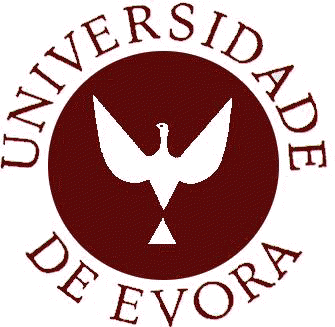 Universidade de Évora Mestrado de Educação Pré-escolarAno letivo 2012/2013QuestionárioUniversidade de Évora Mestrado de Educação Pré-escolarAno letivo 2012/2013Questionário